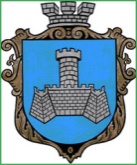 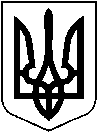 ХМІЛЬНИЦЬКА МІСЬКА РАДАВІННИЦЬКОЇ ОБЛАСТІВиконавчий комітетУКРАЇНАР І Ш Е Н Н Явід “28”  вересня 2023 р                                                                           № 567 Про розгляд заяви громадянки М Н М   щодо  надання дозволу на виготовлення документації ізземлеустрою щодо відведення земельної ділянки             Розглянувши заяву гр.   М  Н М ,  місце проживання якої зареєстроване за адресою:  Вінницька область,     Хмільницький район,  с.  ,  вул.     , будинок    та  відповідні документи  щодо надання дозволу     на   виготовлення документації із землеустрою щодо відведення земельної ділянки орієнтовною площею 0,25 га для будівництва та обслуговування житлового будинку, господарських будівель та споруд, яка знаходиться за адресою: Вінницька область,  Хмільницький район,  с.  ,  вул.   , враховуючи те, що  ½ частка  житлового будинку з господарськими будівлями та  спорудами, який знаходиться за вищезазначеною адресою належить її малолітньому  сину  М В В ,      р.н., взявши до уваги пропозицію комісії з питань захисту прав дитини від 19.09.2023 р. № 22/10, керуючись   Сімейним кодексом України,  Цивільним кодексом України, ст.17 Закону України «Про охорону дитинства», ст. ст. 34, 59 Закону України „Про місцеве самоврядування в Україні”, виконавчий комітет міської ради вирішив:1. Надати дозвіл громадянці М Н  М на виготовлення документації із землеустрою щодо відведення земельної ділянки орієнтовною площею 0,25 га для будівництва та обслуговування житлового будинку, господарських будівель та споруд, яка знаходиться за адресою: Вінницька область,  Хмільницький район,  с.  ,  вул.    та подальшу державну реєстрацію ½ частини цієї ділянки на ім’я малолітнього сина М В   В ,    р.н.2.   Законному представнику  - матері  М Н  М  надати службі у справах дітей Хмільницької міської ради  копію    витягу з державного реєстру речових прав відразу після  вчинення правочину для підготовки пропозицій виконкому міської ради.      3.  Контроль за виконанням цього рішення  покласти на заступника міського голови з питань діяльності виконавчих органів міської ради Сташка А.В. Міський голова                                                                 Микола ЮРЧИШИН